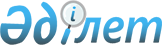 2024-2026 жылдарға арналған Майлыбас ауылдық округінің бюджеті туралыҚызылорда облысы Қазалы аудандық мәслихатының 2023 жылғы 22 желтоқсандағы № 165 шешімі.
      "Қазақстан Республикасының Бюджет кодексі" Қазақстан Республикасының 2008 жылғы 4 желтоқсандағы Кодексінің 75 бабының 2 тармағына, "Қазақстан Республикасындағы жергілікті мемлекеттік басқару және өзін-өзі басқару туралы" Қазақстан Республикасының 2001 жылғы 23 қаңтардағы Заңының 6-бабының 2-7 тармағына сәйкес, Қызылорда облысы Қазалы аудандық мәслихаты ШЕШІМ ҚАБЫЛДАДЫ:
      1. 2024-2026 жылдарға арналған Майлыбас ауылдық округінің бюджеті 1, 2, 3 – қосымшаларға сәйкес, оның ішінде 2024 жылға мынадай көлемдерде бекітілсін:
      1) кірістер – 111163 мың теңге, оның ішінде:
      салықтық түсімдер – 7625 мың теңге;
      салықтық емес түсімдер – 0;
      негізгі капиталды сатудан түсетін түсімдер – 200 мың теңге;
      трансферттер түсімі – 103338 мың теңге;
      2) шығындар – 111312,7 мың теңге, оның ішінде;
      3) таза бюджеттік кредиттеу – 0;
      бюджеттік кредиттер – 0;
      бюджеттік кредиттерді өтеу – 0;
      4) қаржы активтерімен операциялар бойынша сальдо – 0;
      қаржы активтерін сатып алу – 0;
      мемлекеттің қаржы активтерін сатудан түсетін түсімдер – 0;
      5) бюджет тапшылығы (профициті) – -149,7 мың теңге;
      6) бюджет тапшылығын қаржыландыру (профицитті пайдалану) – 149,7 мың теңге;
      қарыздар түсімі – 0;
      қарыздарды өтеу – 0;
      бюджет қаражатының пайдаланылатын қалдықтары – 149,7 мың теңге.
      Ескерту. 1-тармақ жаңа редакцияда - Қызылорда облысы Қазалы аудандық мәслихатының 06.05.2024 № 244 (01.01.2024 бастап қолданысқа енгізіледі) шешімімен.


      2. Осы шешім 2024 жылғы 1 қаңтардан бастап қолданысқа енгізіледі. 2024 жылға арналған Майлыбас ауылдық округінің бюджеті
      Ескерту. 1-қосымша жаңа редакцияда - Қызылорда облысы Қазалы аудандық мәслихатының 06.05.2024 № 244 (01.01.2024 бастап қолданысқа енгізіледі) шешімімен. 2025 жылға арналған Майлыбас ауылдық округінің бюджеті 2026 жылға арналған Майлыбас ауылдық округінің бюджеті 2024 жылға арналған аудандық бюджетте Майлыбас ауылдық округі бюджетіне республикалық бюджет қаражаты есебінен берілетін нысаналы трансферттер
      Ескерту. Шешім 4-қосымшасымен толықтырылды - Қызылорда облысы Қазалы аудандық мәслихатының 05.03.2024 № 204 шешімімен (01.01.2024 бастап қолданысқа енгізіледі). 2024 жылға арналған аудандық бюджетте Майлыбас ауылдық округі бюджетіне аудандық бюджет қаражаты есебінен берілетін нысаналы трансферттер
      Ескерту. Шешім 5-қосымшасымен толықтырылды - Қызылорда облысы Қазалы аудандық мәслихатының 05.03.2024 № 204 шешімімен (01.01.2024 бастап қолданысқа енгізіледі). Майлыбас ауылдық округінің бюджетіне аудандық бюджеттерден бөлінген, 2023 жылы нысаналы трансферттердің қаржы жылы ішінде пайдаланылмаған (түгел пайдаланылмаған) сомасын аудандық бюджетке қайтару сомасы
      Ескерту. Шешім 6-қосымшасымен толықтырылды - Қызылорда облысы Қазалы аудандық мәслихатының 05.03.2024 № 204 шешімімен (01.01.2024 бастап қолданысқа енгізіледі).
					© 2012. Қазақстан Республикасы Әділет министрлігінің «Қазақстан Республикасының Заңнама және құқықтық ақпарат институты» ШЖҚ РМК
				
      Қазалы аудандық мәслихатының төрағасы 

Ғ.Әліш
Қазалы аудандық мәслихатының
2023 жылғы "22" желтоқсандағы
№ 165 шешіміне 1-қосымша
Санаты
Санаты
Санаты
Санаты
Сомасы, мың теңге
Сыныбы
Сыныбы
Сыныбы
Сомасы, мың теңге
Кіші сыныбы
Кіші сыныбы
Сомасы, мың теңге
Атауы
Сомасы, мың теңге
1. Кірістер
111163
1
Салықтық түсімдер
7625
01
Табыс салығы
2617
2
Жеке табыс салығы
2617
04
Меншiкке салынатын салықтар
5001
1
Мүлiкке салынатын салықтар
132
3
Жер салығы
63
4
Көлiк құралдарына салынатын салық
4596
5
Біріңғай жер салығы
210
05
Тауарларға, жұмыстарға және қызметтер көрсетуге салынатын ішкі салықтар
7
3
Табиғи және басқа ресурстарды пайдаланғаны үшін түсетін түсімдер
2
4
Сыртқы (көрнекі) жарнаманы аудандық маңызы бар қалалар,ауылдар,кенттер,ауылдық округтер аумақтары арқылы өтетін республикалық,облыстық және аудындық маңызы бар жалпыға ортақ пайдаланылатын автомобиль жолдарының бөлінген белдеуіндегі жарнаманы тұрақты орналастыру обьектілерінде және аудандық маңызы бар қаладағы,ауылдағы, кенттегі үй-жайлардың шегінен тыс ашық кеңістікте орналастырғаны үшін алым
5
3
Негізгі капиталды сатудан түсетін түсімдер
200
03
Жерді және материалдық емес активтерді сату
200
1
Жерді сату
200
4
Трансферттердің түсімдері
103338
02
Мемлекеттiк басқарудың жоғары тұрған органдарынан түсетiн трансферттер
103338
3
Аудандардың (облыстық маңызы бар қаланың) бюджетінен трансферттер
103338
Функционалдық топ
Функционалдық топ
Функционалдық топ
Функционалдық топ
Бюджеттік бағдарламалардың әкiмшiсi
Бюджеттік бағдарламалардың әкiмшiсi
Бюджеттік бағдарламалардың әкiмшiсi
Бағдарлама
Бағдарлама
Атауы
2. Шығындар
111312,7
01
Жалпы сипаттағы мемлекеттiк көрсетілетін қызметтер
46384
124
Аудандық маңызы бар қала, ауыл, кент, ауылдық округ әкімінің аппараты
46384
001
Аудандық маңызы бар қала, ауыл, кент, ауылдық округ әкімінің қызметін қамтамасыз ету жөніндегі қызметтер
46384
07
Тұрғын үй-коммуналдық шаруашылық
19872
124
Аудандық маңызы бар қала, ауыл, кент, ауылдық округ әкімінің аппараты
2213
014
Елді мекендерді сумен жабдықтауды ұйымдастыру
2213
124
Аудандық маңызы бар қала, ауыл, кент, ауылдық округ әкімінің аппараты
17659
008
Елді мекендердегі көшелерді жарықтандыру
7991
009
Елді мекендердің санитариясын қамтамасыз ету
1122
011
Елді мекендерді абаттандыру мен көгалдандыру
8546
08
Мәдениет, спорт, туризм және ақпараттық кеңістiк
43496
124
Аудандық маңызы бар қала, ауыл, кент, ауылдық округ әкімінің аппараты
43496
006
Жергілікті деңгейде мәдени-демалыс жұмысын қолдау
43496
12
Көлiк және коммуникация
1559
124
Аудандық маңызы бар қала, ауыл, кент, ауылдық округ әкімінің аппараты
1559
013
Аудандық маңызы бар қалаларда, ауылдарда, кенттерде, ауылдық округтерде автомобиль жолдарының жұмыс істеуін қамтамасыз ету
1559
15
Трансферттер
1,7
124
Аудандық маңызы бар қала, ауыл, кент, ауылдық округ әкімінің аппараты
1,7
048
Пайдаланылмаған (толық пайдаланылмаған) нысаналы трансферттерді қайтару
1,7
3. Таза бюджеттік кредиттеу
0
Бюджеттік кредиттер
0
Бюджеттік кредиттерді өтеу
0
4. Қаржы активтерімен операциялар бойынша сальдо
0
Қаржы активтерін сатып алу
0
Мемлекеттің қаржы активтерін сатудан түсетін түсімдер
0
5. Бюджет тапшылығы (профициті)
-149,7
6.Бюджет тапшылығын қаржыландыру (профицитін пайдалану)
149,7
8
Бюджет қаражатының пайдаланылатын қалдықтары
149,7
01
Бюджет қаражаты қалдықтары
149,7
1
Бюджет қаражатының бос қалдықтары
149,7Қазалы аудандық мәслихатының
2023 жылғы "22" желтоқсандағы
№ 165 шешіміне 2-қосымша
Санаты
Санаты
Санаты
Санаты
Сомасы, мың теңге
Сыныбы
Сыныбы
Сыныбы
Сомасы, мың теңге
Кіші сыныбы
Кіші сыныбы
Сомасы, мың теңге
Атауы
Сомасы, мың теңге
1. Кірістер
114348
1
Салықтық түсімдер
6729
02
Табыс салығы
2748
2
Жеке табыс салығы
2748
04
Меншiкке салынатын салықтар
3981
1
Мүлiкке салынатын салықтар
139
3
Жер салығы
66
4
Көлiк құралдарына салынатын салық
3776
3
Негізгі капиталды сатудан түсетін түсімдер
210
03
Жерді және материалдық емес активтерді сату
210
1
Жерді сату
210
4
Трансферттердің түсімдері
107409
02
Мемлекеттiк басқарудың жоғары тұрған органдарынан түсетiн трансферттер
107409
3
Аудандардың (облыстық маңызы бар қаланың) бюджетінен трансферттер
107409
Функционалдық топ
Функционалдық топ
Функционалдық топ
Функционалдық топ
Бюджеттік бағдарламалардың әкiмшiсi
Бюджеттік бағдарламалардың әкiмшiсi
Бюджеттік бағдарламалардың әкiмшiсi
Бағдарлама
Бағдарлама
Атауы
2. Шығындар
114348
01
Жалпы сипаттағы мемлекеттiк көрсетілетін қызметтер
48995
124
Аудандық маңызы бар қала, ауыл, кент, ауылдық округ әкімінің аппараты
48995
001
Аудандық маңызы бар қала, ауыл, кент, ауылдық округ әкімінің қызметін қамтамасыз ету жөніндегі қызметтер
48995
07
Тұрғын үй-коммуналдық шаруашылық
15716
124
Аудандық маңызы бар қала, ауыл, кент, ауылдық округ әкімінің аппараты
2550
014
Елді мекендерді сумен жабдықтауды ұйымдастыру
2550
124
Аудандық маңызы бар қала, ауыл, кент, ауылдық округ әкімінің аппараты
13166
008
Елді мекендердегі көшелерді жарықтандыру
3631
009
Елді мекендердің санитариясын қамтамасыз ету
647
011
Елді мекендерді абаттандыру мен көгалдандыру
8888
08
Мәдениет, спорт, туризм және ақпараттық кеңістiк
48536
124
Аудандық маңызы бар қала, ауыл, кент, ауылдық округ әкімінің аппараты
48536
006
Жергілікті деңгейде мәдени-демалыс жұмысын қолдау
48536
12
Көлiк және коммуникация
1101
124
Аудандық маңызы бар қала, ауыл, кент, ауылдық округ әкімінің аппараты
1101
013
Аудандық маңызы бар қалаларда, ауылдарда, кенттерде, ауылдық округтерде автомобиль жолдарының жұмыс істеуін қамтамасыз ету
1101
3. Таза бюджеттік кредиттеу
0
Бюджеттік кредиттер
0
Бюджеттік кредиттерді өтеу
0
4. Қаржы активтерімен операциялар бойынша сальдо
0
Қаржы активтерін сатып алу
0
Мемлекеттің қаржы активтерін сатудан түсетін түсімдер
0
5. Бюджет тапшылығы (профициті)
0
6.Бюджет тапшылығын қаржыландыру (профицитін пайдалану)
0
8
Бюджет қаражатының пайдаланылатын қалдықтары
0
01
Бюджет қаражаты қалдықтары
0
1
Бюджет қаражатының бос қалдықтары
0Қазалы аудандық мәслихатының
2023 жылғы "22" желтоқсандағы
№ 165 шешіміне 3-қосымша
Санаты
Санаты
Санаты
Санаты
Сомасы, мың теңге
Сыныбы
Сыныбы
Сыныбы
Сомасы, мың теңге
Кіші сыныбы
Кіші сыныбы
Сомасы, мың теңге
Атауы
Сомасы, мың теңге
1. Кірістер
114348
1
Салықтық түсімдер
6729
02
Табыс салығы
2748
2
Жеке табыс салығы
2748
04
Меншiкке салынатын салықтар
3981
1
Мүлiкке салынатын салықтар
139
3
Жер салығы
66
4
Көлiк құралдарына салынатын салық
3776
3
Негізгі капиталды сатудан түсетін түсімдер
210
03
Жерді және материалдық емес активтерді сату
210
1
Жерді сату
210
4
Трансферттердің түсімдері
107409
02
Мемлекеттiк басқарудың жоғары тұрған органдарынан түсетiн трансферттер
107409
3
Аудандардың (облыстық маңызы бар қаланың) бюджетінен трансферттер
107409
Функционалдық топ
Функционалдық топ
Функционалдық топ
Функционалдық топ
Бюджеттік бағдарламалардың әкiмшiсi
Бюджеттік бағдарламалардың әкiмшiсi
Бюджеттік бағдарламалардың әкiмшiсi
Бағдарлама
Бағдарлама
Атауы
2. Шығындар
114348
01
Жалпы сипаттағы мемлекеттiк көрсетілетін қызметтер
48995
124
Аудандық маңызы бар қала, ауыл, кент, ауылдық округ әкімінің аппараты
48995
001
Аудандық маңызы бар қала, ауыл, кент, ауылдық округ әкімінің қызметін қамтамасыз ету жөніндегі қызметтер
48995
07
Тұрғын үй-коммуналдық шаруашылық
15716
124
Аудандық маңызы бар қала, ауыл, кент, ауылдық округ әкімінің аппараты
2550
014
Елді мекендерді сумен жабдықтауды ұйымдастыру
2550
124
Аудандық маңызы бар қала, ауыл, кент, ауылдық округ әкімінің аппараты
13166
008
Елді мекендердегі көшелерді жарықтандыру
3631
009
Елді мекендердің санитариясын қамтамасыз ету
647
011
Елді мекендерді абаттандыру мен көгалдандыру
8888
08
Мәдениет, спорт, туризм және ақпараттық кеңістiк
48536
124
Аудандық маңызы бар қала, ауыл, кент, ауылдық округ әкімінің аппараты
48536
006
Жергілікті деңгейде мәдени-демалыс жұмысын қолдау
48536
12
Көлiк және коммуникация
1101
124
Аудандық маңызы бар қала, ауыл, кент, ауылдық округ әкімінің аппараты
1101
013
Аудандық маңызы бар қалаларда, ауылдарда, кенттерде, ауылдық округтерде автомобиль жолдарының жұмыс істеуін қамтамасыз ету
1101
3. Таза бюджеттік кредиттеу
0
Бюджеттік кредиттер
0
Бюджеттік кредиттерді өтеу
0
4. Қаржы активтерімен операциялар бойынша сальдо
0
Қаржы активтерін сатып алу
0
Мемлекеттің қаржы активтерін сатудан түсетін түсімдер
0
5. Бюджет тапшылығы (профициті)
0
6.Бюджет тапшылығын қаржыландыру (профицитін пайдалану)
0
8
Бюджет қаражатының пайдаланылатын қалдықтары
0
01
Бюджет қаражаты қалдықтары
0
1
Бюджет қаражатының бос қалдықтары
0Қазалы аудандық мәслихатының
2023 жылғы "22" желтоқсандағы
№ 165 шешіміне 4-қосымша
№
Атауы
Сомасы, мың теңге
Ағымдағы нысаналы трасферттер
192
1
Майлыбас ауылдық округі әкімінің аппаратына Азаматтық қызметшілердің жекелеген санаттарының, ұйымдар жұмыскерлерінің, қазыналық кәсіпорындар жұмыскерлерінің жалақысын арттыруға берілген трансферттер
96
2
Ақсуат ауылдық клубынаАзаматтық қызметшілердің жекелеген санаттарының, ұйымдар жұмыскерлерінің, қазыналық кәсіпорындар жұмыскерлерінің жалақысын арттыруға берілген трансферттер
76
3
Су тұщыту қондырғысының мамандарына Азаматтық қызметшілердің жекелеген санаттарының, ұйымдар жұмыскерлерінің, қазыналық кәсіпорындар жұмыскерлерінің жалақысын арттыруға берілген трансферттер
20Қазалы аудандық мәслихатының
2023 жылғы "22" желтоқсандағы
№ 165 шешіміне 5 -қосымша
№
Атауы
Сомасы, мың теңге
Ағымдағы нысаналы трансферттер
4500
1
Ақсуат ауылына аяқ су айдауға СНПЭ 500/10 маркалы насос орнатуға қажетті электр желілерінің материалдарын сатып алуға
4500Қазалы аудандық мәслихатының
2023 жылғы "22" желтоқсандағы
№ 165 шешіміне 6-қосымша
р/с
Атауы
Барлығы
оныңішінде:
оныңішінде:
р/с
Атауы
Барлығы
Облыстық бюджет
Аудандық бюджет
1
"Майлыбас ауылдық округіәкімінің аппараты" коммуналдық мемлекеттік мекемесі
1,7
0,0
1,7